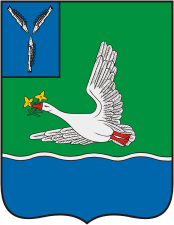 КОНТРОЛЬНО-СЧЕТНАЯ КОМИССИЯМАРКСОВСКОГО МУНИЦИПАЛЬНОГО РАЙОНАСАРАТОВСКОЙ ОБЛАСТИ413090, Саратовская обл., г. Маркс, пр. Ленина, д. 18,тел.: (84567) 5-53-87, 5-16-69, факс: (84567) 5-11-72, e-mail: ksk-mmr@mail.ruот 17 марта 2020  года  № 51                                                          Председателю Собрания                                                                                                       Марксовского муниципального района                                                                                                       Н.А.КосаревуОтчето результатах проверки соблюдения законодательства РФ ФЗ № 44 от 05.04.2013 г. «О контрактной системе в сфере закупок товаров, работ, услуг для обеспечения государственных и муниципальных нужд»муниципального казенного учреждения «Городские муниципальные услуги» Марксовского муниципального района Саратовской области.В соответствии с Положением о Контрольно-счетной комиссии Марксовского муниципального района, руководствуясь Уставом Марксовского муниципального района, председателем контрольно-счетной комиссии ММР Михеевой Т.Н., заместителем председателя контрольно – счетной комиссии ММР Марютиной М.В. на основании:- распоряжение № 4-р от 23.01.2020 г. проведена проверка соблюдения законодательства Российской Федерации ФЗ - № 44 от 05.04.2013 г. «О контрактной системе в сфере закупок товаров, услуг для обеспечения государственных и муниципальных нужд» и иных нормативных правовых актов о контрактной системе муниципального казенного учреждения «Городские муниципальные услуги» Марксовского муниципального района Саратовской области за период с 01.01.2019 г. по 31.12.2019 г. Проверкой установлено:Данные о субъекте контроля (согласно Устава): 1.Полное наименование: муниципальное казенное учреждение «Городские муниципальные услуги» Марксовского муниципального района Саратовской области 2.Сокращенное наименование: МКУ «ГМУ» ИНН/КПП- 6443021113/ 6443010013. Бюджет: код бюджета – 60030318, Бюджет Марксовского муниципального районаВ силу ч.2 ст.38, 44-ФЗ Заказчик обязан назначить контрактного управляющего, ответственного за осуществление закупки или нескольких закупок, включая исполнение каждого контракта.Приказом муниципального казенного учреждения «Городские муниципальные услуги» Марксовского муниципального района Саратовской области № 36 от 31.12.2015 г. «О назначении контрактного управляющего», обязанности контрактного управляющего возложены на специалиста по кадрам Калашникову Анну Сергеевну. Контрактным управляющим было пройдено обучение и получен диплом ООО «Межрегионального института дополнительного образования» о профессиональной переподготовке №642404161694 от 14.07.2016 г., с присвоением квалификации «Специалист в сфере закупок».Единая комиссия по осуществлению закупок состоит из пяти человек, что соответствует ч.3 ст. 39  Закона № 44-ФЗ.  Состав комиссии: Председатель - Мазанова О.А.                               Заместитель председателя – Солдатова В.В.                               Секретарь комиссии  - Кувшинова Т.И                               Члены комиссии: Сыса О.Я., Москвина И.И.МКУ «ГМУ» за проверяемый период с 01.01.2019 г. по 31.12.2019 года муниципальные контракты не заключались на официальном сайте Российской Федерации в сети Интернет www.zakupki.gov.ru. В ходе проверки, в контрольно-счетную комиссию ММР представлены 25 договоров на сумму 906 348,23 рублей заключенных с единственным поставщиком на основании п.1, п.4 ч.1 ст.93 Закона №44-ФЗ за проверяемый период с 01.01.2019 по 31.12.2019 г.:- 1 договор на выполнение подрядных работ (рытье могил) на общую сумму 91 000,00 рублей;- 5 договоров на приобретение запчастей на общую сумму 126 325,00 рублей;- 2 договора на ГСМ на общую сумму 183 830,00 рублей;- 2 договора на оказание услуг связи на общую сумму 35 000,00 рублей;- 2 договора на приобретение мотопомпы на общую сумму 142 690,00 рублей;- 1 договор на приобретение травокосилки на общую сумму 52 980,00 рублей;- 1 договор на приобретение бензопилы на общую сумму 41 990,00 рублей;- 11 договоров для нужд МКУ «ГМУ» на общую сумму 232 533,23 рублей;К проверке представлены:- 2 договора перевода долга (№22 от 24.09.2019 г., №23 от 01.10.2019 г.) заключенных с МУП «Тепло» и ИП Гришиным В.Г. Новый должник (МКУ «ГМУ») обязуется погасить кредитору (ИП Гришин В.Г.) долг в сумме 91000,00 рублей в срок до 10 октября 2019 г. в счет погашения задолженности перед МУП «Тепло» по договору б/н от 27.08.2019 г.- 2 договора (№10-19 от 01.10.2019г., №13-19 от 13.11.2019 г.) на аренду транспортного средства HYUNDAI MEGA TRUCK (автовышка) с оплатой 2500,00 руб./час. В соответствии с условиями договора, согласно спецификации, количество часов составило 40, сумма договора 100 000,00 рублей. Оплата по вышеуказанному договору составила в сумме 100 000,00 рублей.Наличие и содержание Плана - графика размещения заказов на поставки товаров, выполнение работ, оказание услуг для нужд заказчика.На основании части 2 статьи 112 Закона о контрактной системе на официальном сайте размещение планов-графиков осуществляется по правилам, установленным приказом Минэкономразвития России и Федеральным казначейством от 27.12.2011 г. № 761/20н «Об утверждении порядка размещения на официальном сайте планов-графиков размещения заказов на поставки товаров, выполнение работ, оказание услуг для нужд заказчиков» (далее - Приказ от 27.12.2011 г.№761/20н).При этом особенности, указанные в части 2 статьи 112 Закона о контрактной системе установлены совместным приказом Министерства экономического развития Российской Федерации и Федерального казначейства приказ от 31.03.2015 года № 182/7н «Об особенностях размещения в единой информационной системе или до ввода в эксплуатацию указанной системы на официальном сайте Российской Федерации в информационно телекоммуникационной сети «Интернет» для размещения информации о размещении заказов на поставки товаров, выполнения работ, оказания услуг планов-графиков размещения заказов на 2019 год» (далее - Приказ от 31.03.2015 г. №182/7н)».Бюджет Марксовского муниципального района на 2019 год утвержден решением Собрания Марксовского муниципального района 11 декабря 2018 года № 39/274. План – график Учреждения не размещен на официальном сайте. Заказчик не разместил план-график в нарушение части 2 статьи 112 Закона № 44-ФЗ, пункта 5 Порядка размещения плана-графика, что содержит признаки административного правонарушения, предусмотренного частью 3  статьи 7.30 КоАП РФ.Ассигнования и лимиты бюджетных обязательств.Согласно утвержденных плановых назначений на 2019 год в МКУ «ГМУ» утверждено ассигнований в сумме 1 460,0  тыс. рублей. Заключено гражданско – правовых договоров на закупки товаров, работ, услуг для государственных нужд в 2019 году на сумму 1110,4 тыс. рублей.Направление средств на финансирование закупок для муниципальных нужд за проверяемый период 2019 года представлено в таблице № 1:Таблица №1Отчет об осуществлении закупок товаров, работ, услуг для обеспечения муниципальных нужд.Составление и предоставление отчета об осуществлении закупок товаров, работ, услуг для обеспечения муниципальных нужд предусмотрено Постановлением Правительства области от 07.12.2005 г. № 416-П «О мерах по выполнению федерального закона от 05.04.2013 г. № 44-ФЗ «О контрактной системе в сфере закупок товаров, работ, услуг для обеспечения государственных и муниципальных нужд». На основании данных отчета об осуществлении закупок товаров, работ и услуг для обеспечения государственных (муниципальных) нужд Саратовской области по МКУ «ГМУ» на 2019 год совокупный объем закупок в 2019 году составил 1 025,0 тыс. рублей, общая стоимость заключенных контрактов в 2019 году составила 1 110,4 тыс. рублей. Однако, закупки у единственного поставщика в соответствии с пунктом 1, п.4, части 1 статьи 93 Закона № 44-ФЗ за 2019 год заключены на общую сумму 906,3 тыс. рублей (согласно представленных к проверке договоров). Данные содержащие в отчете об осуществлении закупок товаров, работ и услуг для обеспечения государственных (муниципальных) нужд Саратовской области недостоверны – что содержит признаки административного правонарушения, предусмотренного частью 1 статьи 19.7.2  КоАП РФ. В 2019 году закупки у субъектов малого предпринимательства не проводились. Закупки путем проведения запроса котировок в 2019 году не проводились.Закупки путем электронного аукциона в 2019 году не проводились.Отчет об объеме закупок у субъектов малого предпринимательства, социально ориентированных некоммерческих организаций.В соответствии с п.4. ст.30 ФЗ-44 от 05.04.2013г. по итогам года заказчик ОБЯЗАН составить отчет об объеме закупок у субъектов малого предпринимательства, социально ориентированных некоммерческих организаций, до 1 апреля года, следующего за отчетным годом, разместить такой отчет в единой информационной системе. Не размещение вышеуказанного отчета по МКУ «ГМУ» за 2018 г., - содержит признаки административного правонарушения предусмотренного ч.3 ст. 7.30 КоАП.
Вывод по проверке:Бюджет Марксовского муниципального района на 2019 год утвержден решением Собрания Марксовского муниципального района 11 декабря 2018 года № 39/274. План – график Учреждения не размещен на официальном сайте. Заказчик не разместил план-график в нарушение части 2 статьи 112 Закона № 44-ФЗ, пункта 5 Порядка размещения плана-графика, что содержит признаки административного правонарушения, предусмотренного частью 3  статьи 7.30 КоАП РФ.         В ходе проверки, за проверяемый период с 01.01.2019 по 31.12.2019 г. в контрольно-счетную комиссию ММР представлены 25 договоров на сумму 906 348,23 рублей заключенных с единственным поставщиком на основании п.1, п.4 ч.1 ст.93 Закона №44-ФЗ       На основании данных отчета об осуществлении закупок товаров, работ и услуг для обеспечения государственных (муниципальных) нужд Саратовской области по МКУ «ГМУ» на 2019 год совокупный объем закупок в 2019 году составил 1 025,0 тыс. рублей, общая стоимость заключенных контрактов в 2019 году составила 1 110,4 тыс. рублей. Однако, закупки у единственного поставщика в соответствии с пунктом 1, п.4, части 1 статьи 93 Закона № 44-ФЗ за 2019 год заключены на общую сумму 906,3 тыс. рублей (согласно представленных к проверке договоров). Данные содержащие в отчете об осуществлении закупок товаров, работ и услуг для обеспечения государственных (муниципальных) нужд Саратовской области недостоверны – что содержит признаки административного правонарушения, предусмотренного частью 1 статьи 19.7.2  КоАП РФ. Отчет об объеме закупок у субъектов малого предпринимательства, социально ориентированных некоммерческих организаций по МКУ «ГМУ» за 2018 г.В соответствии с п.4. ст.30 ФЗ-44 от 05.04.2013г. по итогам года заказчик ОБЯЗАН составить отчет об объеме закупок у субъектов малого предпринимательства, социально ориентированных некоммерческих организаций, до 1 апреля года, следующего за отчетным годом, разместить такой отчет в единой информационной системе. Не размещение вышеуказанного отчета содержит признаки административного правонарушения предусмотренного ч.3 ст 7.30 КоАП.
Ответственные за проведение проверки:ПредседательКонтрольно-счетной комиссииМарксовского муниципального района	__________________	        Т.Н. Михеева    (должность)						(подпись)		                               (Ф.И.О)Направление расходовУтверждено первоначальные  плановые назначения, тыс. руб.Утвержденные  плановые назначения на 31.12.2019г., тыс. руб.Заключено гражданско-правовых договоров, тыс. руб.221 Услуги связи45,037,435,0222 Транспортные услуги19,10,00,0223 Коммунальные услуги50,00,00,0224 Арендная плата за пользование имуществом26,0225,0225,0225 Работы, услуги по содержанию имущества398,0129,0104,0226 Прочие работы, услуги429,3196,1178,1310 Увеличение стоимости основных средств143,6237,7237,7340 Приобретение материальных запасов, из них:349,0330,6330,6343 Увеличение стоимости горюче-смазочных материалов193,7193,7346 Увеличение стоимости прочих оборотных запасов (материалов)136,9136,9ВСЕГО1 460,01 155,81110,4